BAR CHARTSPearson Edexcel - Monday 12 November 2018 - Paper 3 (Calculator) Higher Tier1.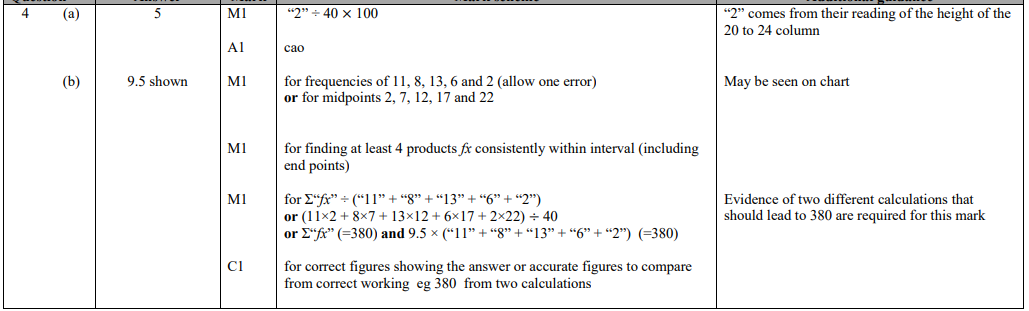 OCR GSCE – Tuesday 12 June 2018 – Paper 6 (Calculator) Higher Tier2.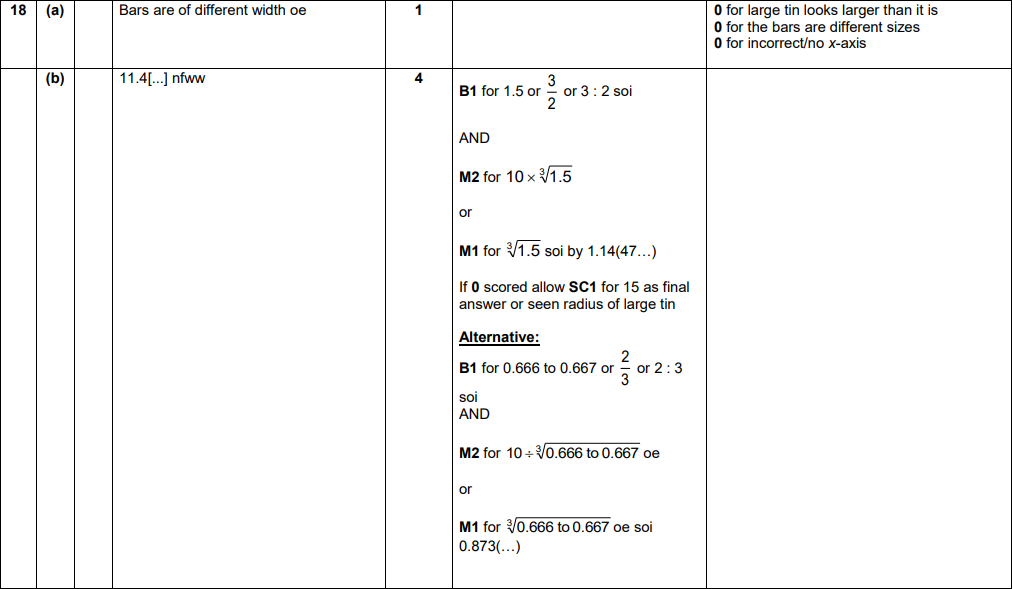 AQA GSCE – Thursday 6 November 2017 – Paper 2 (Calculator) Higher Tier3.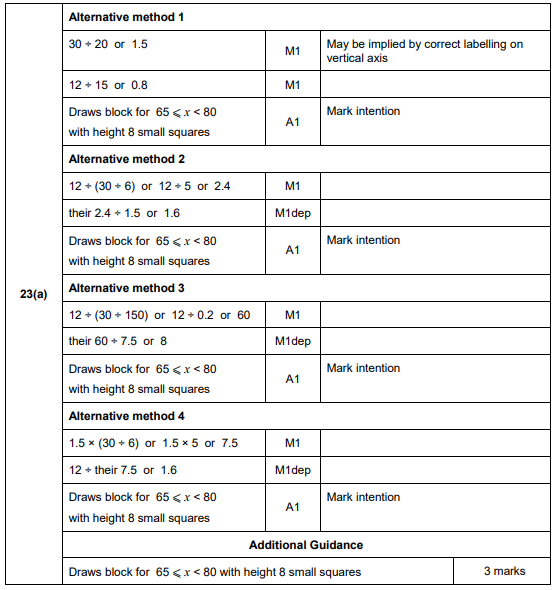 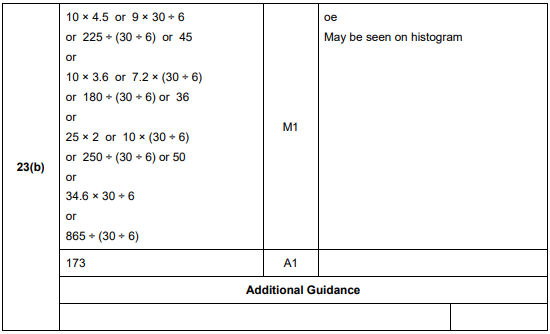 AQA GSCE – Thursday 8 June 2017 – Paper 2 (Calculator) Higher Tier4.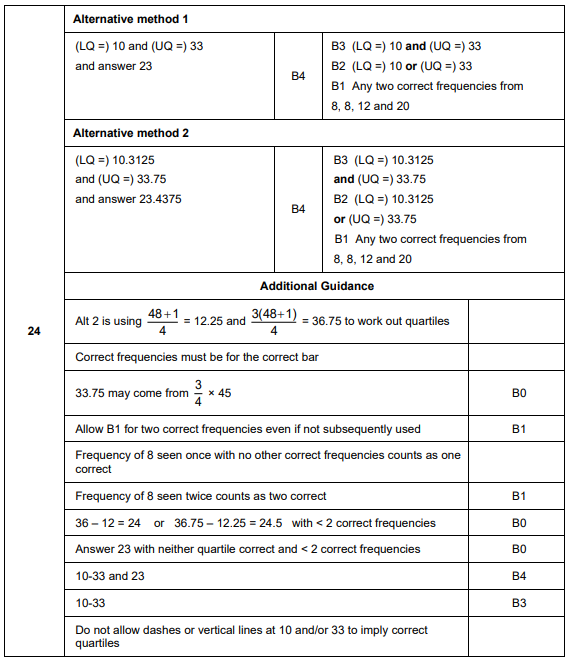 AQA GSCE – Sample Paper 2 (Calculator) Higher Tier5.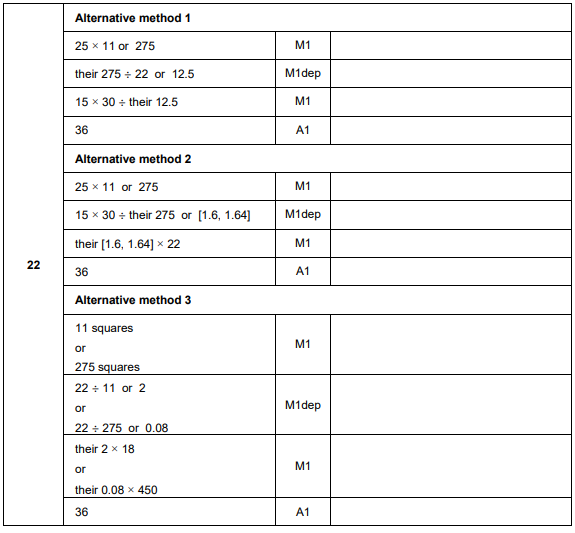 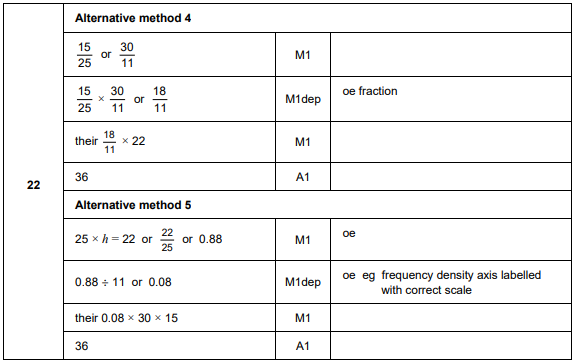 